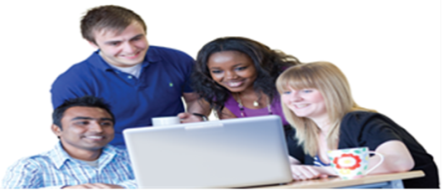 Getting Prepared Time, location and travelFind out your exam dates as early as possibleMake sure that you know where your exam/s will be heldWhy not visit the room/s so you know exactly where you are going for each exam?Think about how you will travel to the locationPlan to arrive early on the exam day to help you to avoid any transport problemsLooking after ‘you’!Find out exactly what you are allowed to take into the exam and get these materials readyTry to get plenty of sleep in the weeks before the examsBuild some time for relaxation into your study scheduleWhy not take part in an activity such swimming, yoga, walking or dancing, which could help you to relaxPlan little treats to enjoy during the exam periodTry to eat well and drink plenty of waterBe a supportive and encouraging friend but try not to allow people to make you feel anxiousRemember to focus on your own revision experience and try not to be drawn into discussions about ‘who has done what and how much’Exam day preparationAim to go to bed early the night before so that you will feel restedArrange your exam materials and place them by your bag before you go to bedIf you wish to do last minute revision, focus on key points on your note cardsSet two alarm clocks if you are worried that you may not get up in timeHave a good breakfast or lunch before your exam to ensure that you maintain your energy levelsLeave your house in good timeWhen you arrive at the University, spend some time relaxing on your ownTry to avoid getting drawn into any ‘pre-exam panic chats’